Деякі психічні, психологічні та соціальні стани сигналізують про те, що дитина, підліток переживає певний травматичний досвід та потребує допомоги. Це стосується, у тому числі, і небезпечної взаємодії як в онлайні, так і в офлайні.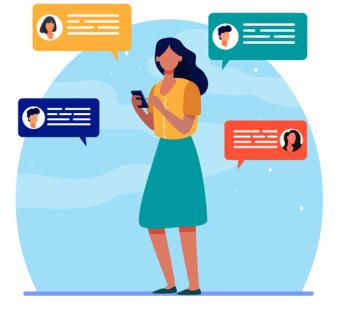 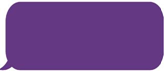 Підліток виглядає невиспаною та на заняттях чи перервах може засинати; скарги на головну біль чи біль у шлунку; швидка втрата ваги чи її набирання;помітні самоушкодження (порізи, глибокі подряпини, синці) на тілі.розсіяна увага;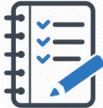 тимчасова “втрата” пам’яті, коли підліток  забуває свої дії чи слова; втрата відчуття часу;регресія поведінки – коли  поводить себе так, наче вона молодша за свій вік;помітний страх чи нервовість;також спостерігається нервовість чи злість під час використання гаджету;можуть бути агресивні прояви без явної на то причини;знижується якість навчальної діяльності, підліток може відмовлятись від усних відповідей;дитина віддаляється від соціальної групи;виглядає депресивною - не комунікує з оточуючими, проявляє пасивність та не приймає участі у спільних обговореннях;може прогулювати пари, посилаючись на погане самопочуття;спостерігається замкнутість та однотипові відповіді на питання від дорослих; батьки можуть скаржитись на те, що дитина зникає з дому; дитина різко видалила всі свої профілі у соціальних мережах;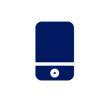 комунікації з’являються нові сленгові слова, які раніше дитина не використовувала; Для того, щоб впевнитись, чи дійсно дитина переживає важкий життєвий етап та потребує допомоги від дорослих, слід поговорити з нею. Рекомендації, як це зробити, знайдете у наступному розділі.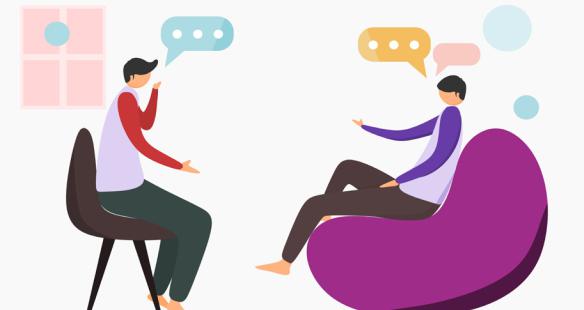 